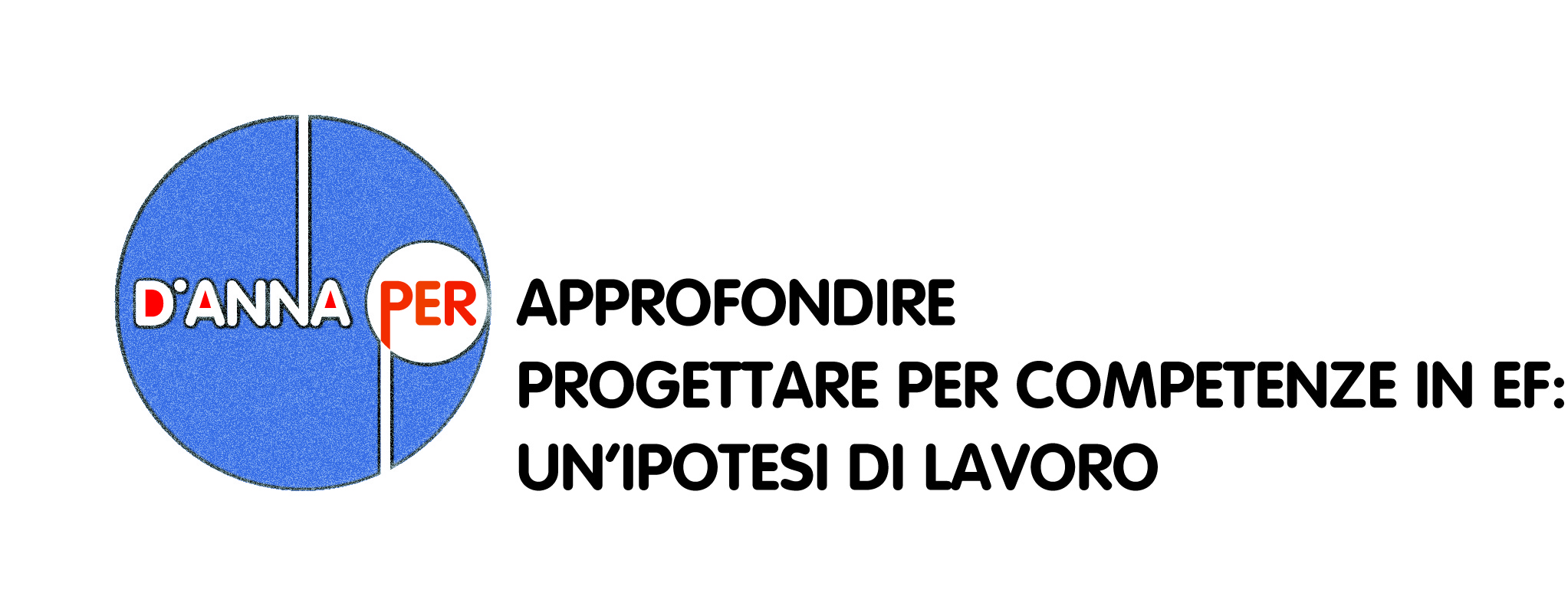 
Richiesta di partecipazione  Via web: www.edusport.it Via fax: inviare la presente scheda al numero 055.933.66.50Le richieste di iscrizione dovranno pervenire almeno 5 giorni prima della data dell’evento presceltoNovara - 4 dicembre 2015Le voci contrassegnate da * sono da compilare obbligatoriamente* Cognome _______________________________________________________________________________* Nome __________________________________________________________________________________* Indirizzo Mail  ____________________________________________________________________________Indirizzo privatoVia/Piazza ________________________________________________________________________________n. _____________   CAP_____________________________________________________________________Città _________________________________________________________Provincia ____________________Telefono  _________________________________________________________________________________Scuola di appartenenza* Nome istituto ___________________________________________________________________________* Via/Piazza ______________________________________________________________________________n. _____________   CAP_____________________________________________________________________* Città _______________________________________________________* Provincia __________________Telefono  ________________________________________________________________________________Indirizzo mail istituto _______________________________________________________________________* Tipo scuola:Scuola maternaScuola primariaScuola secondaria di I gradoScuole superioriUniversitàAltro _____________________Ai sensi dell’art. 13 del D.Lgs. n. 196/2003, la informiamo che i suoi dati sono conservati nel database informatico del titolare del trattamento Loescher Editore s.r.l., con sede legale in Torino (TO), Via Vittorio Amedeo II, 18. L’elenco di tutti i responsabili del trattamento è a sua disposizione presso la sede della società I dati personali comunicati direttamente dai clienti o da enti o società esterne che operano in nome e conto della Loescher Editore sono registrati su archivio elettronico protetto e trattati in via del tutto riservata da Loescher Editore s.r.l. mediante strumenti manuali, elettronici e telematici nel pieno rispetto delle vigenti norme. Comunque sarà suo diritto, ai sensi dell’art. 7 del citato D.Lgs., di conoscere, aggiornare, rettificare, cancellare i suoi dati, nonché di esercitare tutti i restanti diritti ivi previsti, mediante comunicazione scritta a G. D’Anna Casa editrice, via Mannelli, 3-5 – 50136 Firenze oppure via mail all’indirizzo scrivo@danna.it o via fax al numero 055.933.66.50Data ______________    * Firma _____________________________________________________________